INRW 0302.001 - Integrated Reading & Writing II F2F 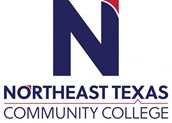 MW 9:30 AM-10:50 AMCourse Syllabus: Fall 2023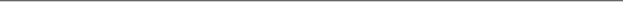 “Northeast Texas Community College exists to provide personal, dynamic learning experiences empowering students to succeed.”Instructor: Hannah WilsonOffice: By appointment onlyPhone: Call via TEAMSEmail: hwilson@ntcc.eduThis syllabus serves as the documentation for all course policies and requirements, assignments, and instructor/student responsibilities.Information relative to the delivery of the content contained in this syllabus is subject to change. Should that happen, the student will be notified.Course Description: No college credit.Lecture/Lab/Clinical:   Three hours of lecture each week.Prerequisite(s):  INRW 0301 or TSI placement.This course is designed to develop students’ critical reading and academic writing skills necessary for success in college-level academic work.  Instruction will focus on applying critical reading skills for organizing, analyzing, and retaining material, and length of assignment.  The course integrates fundamental reading skills with foundational skills in writing by developing a variety of academic essays.  This course fulfills TSI requirements for reading and writing.Prerequisite(s): None.Student Learning Outcomes: Upon successful completion of this course, students will:1.   Locate explicit textual information, draw complex inferences, and describe, analyze, and evaluate the information within and across multiple texts of varying lengths.2.  Comprehend and use vocabulary effectively in oral communication, reading, and writing.3.  Identify and analyze the audience, purpose, and message across a variety of texts.4. Describe and apply insights gained from reading and writing a variety of texts.5.  Compose a variety of texts that demonstrate reading comprehension, clear focus, logical development of ideas, and use of appropriate language that advances the writer’s purpose.6.  Determine and use effective approaches and rhetorical strategies for given reading and writing situations.7.  Generate ideas and gather information relevant to the topic and purpose, incorporating the ideas and words of other writers in student writing using established strategies.8.  Evaluate the relevance and quality of ideas and information in recognizing, formulating, and developing a claim.9.  Develop and use effective reading and revision strategies to strengthen the writer’s ability to compose college-level writing assignments.10.  Recognize and apply the conventions of standard English in reading and writing.Evaluation/Grading Policy: Graded assignments will be returned within one week from the due date. Grades can also be accessed in the Blackboard grade center. Late work will not be accepted.All written assignments must be submitted through Turn It In or via Blackboard as noted within the assignment.All work is expected to be original and that of the student and no other. Plagiarism will not be tolerated and the college policy will be strictly administered. The use of AI-generated work is not acceptable as it is not written by the student. Submission of work that is AI-generated (in whole or in part) will result in penalties such as the loss of points or refusal to accept the work at all. Written assignments may not be used if they have been previously submitted in another course.     Grade Distribution				           Course Grade90 and above						A80-89							B70-79							C       60-69						       D       60 and Below					       FYour assignments will be evaluated using the following point values:	Three final draft essay assignments 					30%	Four peer review and essay rough draft assignments 			20%	Discussion posts and responses 					15%	Works cited assignment, topic, and thesis assignment 		10%	Group participation, syllabus acknowledgment, and attendance 	5%		Final research essay 							20%									Total: 100%Smartbook assignmentAssignments will be graded within two weeks of receipt or before your next assignment is due. Your essays will be graded holistically based on a scoring rubric.Required Instructional Materials: Textbook, wide-ruled composition or spiral-bound notebook, pens/pencils, and flash drive.	Textbook: The Bedford Reader, 14th Edition (Kennedy, et al)     ISBN Number:  9781319221485Optional Instructional Materials: None.Minimum Technology Requirements: None.Required Computer Literacy Skills: 1.  The ability to properly use email, attach documents to email, as well as open, download, and save attachments.2.  The ability to properly use a word processing application.3.  The ability to print an electronic file from a printer.4.  The ability to properly submit files in the Blackboard assignment window.5.  The ability to save documents in an electronic form other than a computer’s hard drive (e.g. flash drive or cloud storage).6.  The ability to properly search for and locate information on the Internet.Course Structure and Overview: The course will be a mix of face-to-face lectures with assignments being in class and online via Blackboard.Communications: Conscientious and timely completion of assignments is essential for success in this writing course. The assignments and due dates are in the syllabus, in the printable assignment calendar, and on the Blackboard Course Calendar link. You can also view assignment reminders under the Bulletins and Announcements button.Assignments are graded and returned within 72 hours. Essays are graded within one week following the due date with the exception of the final exam which is graded more promptly in order to accommodate the Registrar’s guidelines and the campus policies. All papers must be typed in MLA format, saved as .doc, .docx, or .rtf (rich text format) and submitted as attachments. (See learning modules for reading assignments, adaptive learning assignments, discussions, and writing assignments. Specific instructions for each essay are posted in the learning modules.) All due dates are posted on the course calendar.You are required to check your NTCC no less than every other day. This is the formal communication method for this course. Messages sent via Blackboard or personal email addresses will not be answered.  You are required to download and use TEAMS for class communication and announcements. I highly suggest you maintain NTCC email and TEAMS on a mobile device or phone you regularly use.Institutional/Course Policy Students are expected to attend each class. Late work is not accepted. The course is built with plenty of opportunities to earn points. All students are expected to arrive to class on time with materials needed to complete the assignments.Alternate Operations During Campus Closure and/or Alternate Course Delivery RequirementsIn the event of an emergency or announced campus closure due to a natural disaster or pandemic, it may benecessary for Northeast Texas Community College to move to altered operations. During this time, Northeast Texas Community College may opt to continue delivery of instruction through methods that include, but are not limited to, online through the Blackboard Learning Management System, online conferencing, email messaging, and/or an alternate schedule.  It is the responsibility of the student to monitor NTCC’s website (http://www.ntcc.edu/) for instructions about continuing courses remotely, Blackboard for each class for course-specific communication, and NTCC email for important general information.Additionally, there may be instances where a course may not be able to be continued in the same delivery format as it originates (face-to-face, fully online, live remote, or hybrid).  Should this be the case, every effort will be made to continue instruction in an alternative delivery format.  Students will be informed of any changes of this nature through email messaging and/or the Blackboard course site.NTCC Academic Honesty/Ethics Statement:NTCC upholds the highest standards of academic integrity. The college expects all students to engage in their academic pursuits in an honest manner that is beyond reproach using their intellect and resources designated as allowable by the course instructor. Students are responsible for addressing questions about allowable resources with the course instructor. Academic dishonesty such as cheating, plagiarism, and collusion is unacceptable and may result in disciplinary action. This course will follow the NTCC Academic Honesty and Academic Ethics policies stated in the Student Handbook.  Refer to the student handbook for more information on these subjects.ADA Statement:It is the policy of NTCC to provide reasonable accommodations for qualified individuals who are students with disabilities. This College will adhere to all applicable federal, state, and local laws, regulations, and guidelines with respect to providing reasonable accommodations as required to afford equal educational opportunity. It is the student’s responsibility to request accommodations. An appointment can be made with the Academic Advisor/Coordinator of Special Populations located in Student Services and can be reached at 903-434-8264. For more information and to obtain a copy of the Request for Accommodations, please refer to the special populations page on the NTCC website.  Family Educational Rights and Privacy Act (FERPA):The Family Educational Rights and Privacy Act (FERPA) is a federal law that protects the privacy of student education records. The law applies to all schools that receive funds under an applicable program of the U.S. Department of Education. FERPA gives parents certain rights with respect to their children’s educational records. These rights transfer to the student when he or she attends a school beyond the high school level. Students to whom the rights have transferred are considered “eligible students.” In essence, a parent has no legal right to obtain information concerning the child’s college records without the written consent of the student. In compliance with FERPA, information classified as “directory information” may be released to the general public without the written consent of the student unless the student makes a request in writing. Directory information is defined as: the student’s name, permanent address and/or local address, telephone listing, dates of attendance, most recent previous education institution attended, other information including major, field of study, degrees, awards received, and participation in officially recognized activities/sports.Tentative Course Timeline (*note* instructor reserves the right to make adjustments to this timeline at any point in the term): INRW 0302 – Fall 2023 Assignment CalendarAssignments are due by midnight on the due date (Monday-Sunday).  No assignment will be accepted for course credit after midnight on the course end date. MODULE 1 Chapters 1, 2, 3 and 4Chapter 18/28 – 9/3	MondayFirst day of classRead course syllabus and complete acknowledgement assignmentBegin reading Chapter 1 pages 9-22WednesdayMake initial Chapter 1 discussion post Lecture pages 9-22 content and MLA format		SundayDiscussion Post and Peer Responses Due by 11:59 pm9/4 – 9/10	MondayFinish lecture on pages 9-22 content Text Analysis Practice in class - YouTube Video & The Eagle NewspaperAssign Text Analysis Independent Analysis WednesdayLecture pages 23-26 contentVisual Analysis Practice in classAssign Visual Analysis Independent AnalysisSundayAuthor’s Purpose “I Have a Dream” Assignment Due by 11:59 p.m.Visual Analysis Assignment Due by 11:59 p.m.Chapter 29/11 – 9/17	MondayRead and lecture pages 31-38Thesis Practice - review handout for practiceBegin Pretest Assignment for Revision and Editing HandoutComplete initial Chapter 2 discussion postWednesdayComplete Pretest Assignment for Revision and Editing HandoutSundayDiscussion Post and Peer Responses Due by 11:59 p.m.Chapter 3 & 4 Revising and Editing9/18 – 9/24	MondayLecture pages 41-48Sentence structure review - Fragments and run-on sentencesComplete initial Chapter 3 & 4 discussion postAssign Chapter Two of Revision and Editing Handout - Due 9/24WednesdaySentence structure review - Sentence PatternsFinish Chapter Two of Revision and Editing Handout - Due 9/24SundayDiscussion Post and Peer Responses Due by 11:59 p.m.Revision and Editing Handout due by 11:59 p.m.MODULE 2 Chapter 5Chapter 5 Narrative Writing9/25 – 10/1 	MondayLecture pages 65-73Complete initial Chapter 5 discussion postWednesdayRead sample narrative essay page 77-79 “Fish Cheeks”Answer questions on Writing Meaning, Strategy, and Language Pg. 79SundayDiscussion Post and Peer Responses Due by 11:59 p.m.Narrative Chapter Questions Pg. 79 Due by 11:59 p.m.10/2 – 10/8 	MondayReview requirements for Narrative Essay Assignment and pages 71-73Begin writing Narrative Essay in classWednesdayPeer review of Narrative EssaySundayDiscussion Post and Peer Responses Due by 11:59 p.m.Narrative Essay Due by 11:59 p.m.MODULE 3 Chapter 6Chapter 6 Descriptive Writing10/9 – 10/15  MondayRead pages 119-123 of textbookLecture on descriptive writing and sensory languageComplete initial Chapter 6 discussion postAssign Descriptive EssayWednesdayRead “Impatiently Waiting on the Horror of Death” pg. 131-137Answer questions on Writing Meaning, Strategy, and Language (omit question 3 in language set).SundayDiscussion Post and Peer Responses Due by 11:59 p.m.Questions on Writing Meaning, Strategy, and Language Due by 11:59 p.m.Descriptive Essay due by 11:59 pmMODULE 4 Chapter 8Chapter 8 Compare and Contrast10/16 – 10/22  MondayRevising and Editing  Workbook pgs. 21-29, exercise 1-3 orally in classComplete initial Chapter 8 discussion postWednesdayAssign Revising and Editing Lesson 2 exercises 4-6 assignmentSundayDiscussion Post and Peer Responses Due by 11:59 p.m.Revising and Editing Workbook Lesson 2, Exercises 4-6 Due by 11:59 p.m.10/23 – 10/29  MondayRead Endangered Species and respond to questions orally in class pgs. 212-215WednesdayRead Neat People vs Sloppy People pgs. 224-226Review compare and contrast writing format and requirements.Assign and begin working on Compare and Contrast EssaySundayCompare and Contrast Essay Due by 11:59 p.m.10/30 – 11/5  MondayRevising and Editing Workbook Lesson 3, pgs. 33-39 Awkward SentencesComplete exercise 1-3 in class WednesdayRevising and Editing Workbook Lesson 4, pgs. 41-48. Sentence VarietyAssign exercises 2-5SundayRevising and Editing Workbook Sentence Variety Exercises 2-4, pgs. 41-48 Due by 11:59 p.m.MODULE 5 Chapter 14Chapter 14 Argument and Persuasion 11/6 – 11/12  MondayComplete initial Chapter 14 discussion postRead pgs. 493-510Answer questions on Meaning and Strategy in class discussion		WednesdayRead sample essay pgs. 526-529Begin in-class writing assignment - Investigating Objective Information pg. 529 Is Capital Punishment Morally Defensible		SundayDiscussion Post and Peer Responses Due by 11:59 p.m.11/13 – 11/19  MondayContinue in-class writing assignment - Investigating Objective Information pg. 529 Is Capital Punishment Morally Defensible		WednesdayLibrary tour (credible sources and research)		SundayWriting assignment Due by 11:59 p.m.11/20 – 11/26  MondayLecture: credible sourcesAssign credible sources 		Wednesday - NO CLASSSundayCredible sources assignment due by 11:59 pmTHANKSGIVING BREAK   11/22/2023 - 11/24/202311/27 – 12/4  MondayWorks Cited and Intext Citation lectureArgument Essay topic approval-in classWorks Cited Practice Assignment		WednesdayWorks Cited Practice Assignment		SundayWorks Cited Practice Assignment Due by 11:59 p.m.12/5 – 12/7	MondayEditing and Revision Post-Test in-class assignmentWork on Argument Essay in class		WednesdayWork on Argument Essay in classLAST DAY OF CLASSFINALS 12/8/2023 - 12/14/2023	12/10  SUNDAYArgument Final Draft Essay Due by 11:59 p.m. (no late work will be accepted)Office HoursMondayTuesdayWednesdayThursdayFridayOnlineOffice HoursBy appointmentBy appointmentBy appointmentBy appointmentUnavailableBy appointment